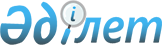 О проекте Указа Президента Республики Казахстан "О внесении изменений в Указы Президента Республики Казахстан от 22 января 1999 года N 29 и от 4 февраля 2000 года N 331"Постановление Правительства Республики Казахстан от 30 января 2001 года N 148     Правительство Республики Казахстан постановляет:     Внести на рассмотрение Президента Республики Казахстан проект Указа Президента Республики Казахстан "О внесении изменений в Указы Президента Республики Казахстан от 22 января 1999 года N 29  U990029_   и от 4 февраля 2000 года N 331  U000331_  ".     Премьер-Министр  Республики Казахстан                  О внесении изменений в Указы Президента              Республики Казахстан от 22 января 1999 года N 29                     и от 4 февраля 2000 года N 331     Постановляю:     1. Внести в некоторые акты Президента Республики Казахстан следующие изменения: 

       1) в Указ Президента Республики Казахстан от 22 января 1999 года N 29 U990029_ "О мерах по дальнейшей оптимизации системы государственных органов Республики Казахстан" (САПП Республики Казахстан, 1999 г., N 1, ст. 2): 

      в приложении 1 к вышеназванному Указу: 

      в строке "Аппарат Палат Парламента Республики Казахстан" цифру "241" заменить цифрой "292"; 

      строку "Агентство по стратегическому планированию и реформам Республики Казахстан 76" изложить в следующей редакции:    "Агентство по стратегическому планированию Республики Казахстан 31";     строку "Государственная комиссия Республики Казахстан по борьбе с коррупцией 33" исключить;     2) в Указ Президента Республики Казахстан от 4 февраля 2000 года N 331  U000331_  "О внесении изменений в Указ Президента Республики Казахстан от 22 января 1999 года N 29":     абзац третий пункта 1 исключить.     2. Настоящий Указ вступает в силу со дня подписания.     Президент  Республики Казахстан     (Специалисты: Мартина Н.А.,                   Цай Л.Г.)
					© 2012. РГП на ПХВ «Институт законодательства и правовой информации Республики Казахстан» Министерства юстиции Республики Казахстан
				